Knowledge Transfer Plan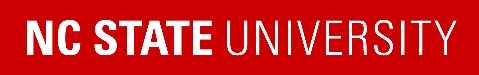 As a member of the University community, you were given access to substantial information regarding the University’s business operations. Your knowledge and experience is of immense value to us as we make decisions regarding the direction and needs of our organization. To ensure an orderly transition of responsibilities for which you have been mainly accountable, we ask that you respond to the following questions and return to your supervisor before your departure.  Add rows as needed.Provide a list of all projects, ongoing tasks, guidance, information and other open items on which you are currently working. External or Client Relationships/ContactsTo include regulatory groups (municipal, federal, etc).Do introductions need to be made before you leave?  If so, please indicate when we might plan for such introductions.NC State University Relationships/ContactsInclude individuals from your unit AND across campus. Do introductions need to be made before you leave?  If so, please indicate when we might plan for such introductions.Are there specific files/records related to your current or past projects or historical reference documents that should be retained over a defined period of time? What documents do you own that should be transferred to a shared space?Do Standard Operating Procedures exist for your role?  If yes, are they up to date, and please provide the location and last date of revision.Is there information not requested on this form that you feel would be helpful for us to know?  If yes, please provide.Employee Signature: __________________________________________________________________Date of Employee Signature: _______________________________Supervisor Signature: ___________________________________________________________________Date of Supervisor Signature: _______________________________Name:Job Title:Job Title:Manager:Last Day of Work:Due Date:ProjectKey contacts with knowledge of projectContact InfoStatus of projectTime Line for DeliverySpecial Concerns (client, budget, safety, etc)Location of Working Files (soft and hard copies)NotesNameOrganizationAddressPhoneEmailRelationship Description/NotesNameDivision/OfficeLocationPhoneEmailRelationship Description/NotesProject Files/RecordsLocation (soft and hard copies)Retention PeriodContact PersonFile nameCurrent Location/ownerTransferred to new location/owner